Stipendiengesuch	Öffnungszeiten :Ausbildungsjahr 2018/2019	Montag, Mittwoch und Donnerstag	08.00 - 11.30 und 13.30 - 17.00 Uhr	Dienstag und Freitag geschlossen
Eingabefrist für das Ausbildungsjahr 2018/2019:Eingangsdatum beim ABBA bis spätestens 28. Februar 2019 für zwei Semester.Nach dieser Frist wird das Stipendium nur für das 2. Semester gewährt.Nach dem 6. Mai 2019 kann das Gesuch nicht mehr eingereicht werden.Das Gesuch muss immer im Herbst erneuert werden.	Antwortfrist: ~ 6 bis 8 WochenPerson in Ausbildung		Erforderliche Belege
		Frau		Herr		(nur Kopien)Name	     	Vorname	     	AHV-Nummer	     	Geburtsdatum	     	Zivilstand		ledig	verheiratet	verwitwet	 getrennt	 geschieden		Wenn Sie getrennt oder 			geschieden sind :c/o Korrespondenz-			Letztes Urteiladresse	     	Strasse	     	PLZ/Ort	     	E-Mail	     	Telefon	     		Mobiltelefon	     	Nationalität	     		Ausweis		B ausgestellt am	     			Ausweis B / C				C		(nur beim Erstgesuch)Bürgerort	     	Die Zuständigkeit des Kantons Freiburg ist nur gegeben, wenn Sie eine der nachfolgenden Bedingungen erfüllen.	CH-Bürger/-in, meine Eltern wohnen im Kanton Freiburg und ich absolviere meine Erstausbildung.	Ausländer/-in, meine Eltern wohnen im Kanton Freiburg, besitzen eine Niederlassungs- 		Ausweis B / C der Eltern
bewilligung (Ausweis C) oder eine Aufenthaltsbewilligung (Ausweis B) und ich absolviere		(nur beim Erstgesuch)
meine Erstausbildung.	CH-Bürger/-in, meine Eltern wohnen im Kanton Freiburg. Ich habe meine Erstausbildung 
abgeschlossen und hatte seither in keinem anderen Kanton länger als zwei Jahre zivilrechtlichen
Wohnsitz.	CH-Bürger/-in, meine Eltern wohnen nicht im Kanton Freiburg. Ich habe nach Abschluss meiner
Erstausbildung während zweier Jahre ununterbrochen im Kanton Freiburg gewohnt (ohne in 
Ausbildung zu sein) und war während dieser Zeit auf Grund eigener Erwerbstätigkeit finanziell
unabhängig.	Ich bin bevormundet und die Vormundschaftsbehörde hat ihren Sitz im Kanton Freiburg.			Vormundschaftsentscheid	CH-Bürger/-in, mein letzterworbener Heimatort liegt im Kanton Freiburg, meine Eltern wohnen 	Heimatschein oder Pass
im Ausland und ich absolviere meine Ausbildung in der Schweiz.		(nur beim Erstgesuch)				Ausländer/-in, meine Eltern wohnen nicht im Kanton Freiburg. Ich habe eine erste Ausbildung	
abgeschlossen. Ich besitze einen Ausweis C oder seit mindestens 5 Jahren einen Ausweis B 	
(2 Jahre für EU-Bürgerinnen und EU-Bürger), nicht aber den Ausweis B zu Studienzwecken.
Ich habe seit mindestens 2 Jahren den zivilrechtlichen Wohnsitz im Kanton und war in dieser
Zeit finanziell unabhängig.	Ich bin Flüchtling und habe eidgenössisches Asyl erhalten mit Zuteilung zum Kanton Freiburg.		Asylentscheid		(nur beim Erstgesuch)Eltern der Person in Ausbildung 		Veranlagungsanzeige			der Eltern (Einkommen 2017)Welches ist die Situation Ihrer Eltern ?		nie zusammen verheiratet		Kantonale Steuerverwaltung		zurzeit verheiratet 			Tel. 026/305.33.00		getrennt	/	Datum	     			oder		geschieden	/	Datum	     			Quellensteuerbestätigung		ein Elternteil verstorben 			der Eltern (Einkommen 2017)		beide Eltern unbekannt			Abteilung Quellensteuer		beide Eltern verstorben		Tel. 026/305.34.77Vater		Aktueller ZivilstandName	     			ledigVorname	     			verheiratetStrasse	     			getrennt	/	Datum	     			Letztes TrennungsurteilPLZ/Ort	     			geschieden	/	Datum	     			Letztes ScheidungsurteilPolitische Gemeinde	     			verwitwet	/	Datum	     	Geburtsdatum	     			wiederverheiratet	/	Datum	     	Telefon	     			unbekanntMobiltelefon	     			gestorben	/	Datum	     	Beruf	     		Bezüger von Ergänzungsleistungen			Ja		Nein		Bestätigung der 
									AusgleichskasseIst ein IV-Rentenantrag in Bearbeitung?			Ja		Nein			(erhaltener Betrag 2017)					Kantonale Ausgleichkasse					Tel. 026/305.52.52Mutter		Aktueller ZivilstandName	     			ledigVorname	     			verheiratetStrasse	     			getrennt	/	Datum	     			Letztes TrennungsurteilPLZ/Ort	     			geschieden	/	Datum	     			Letztes ScheidungsurteilPolitische Gemeinde	     			verwitwet	/	Datum	     	Geburtsdatum	     			wiederverheiratet	/	Datum	     	Telefon	     			unbekanntMobiltelefon	     			gestorben	/	Datum	     	Beruf	     		Bezügerin von Ergänzungsleistungen		Ja		Nein		Bestätigung der 
								AusgleichskasseIst ein IV-Rentenantrag in Bearbeitung?			Ja			Nein			(erhaltener Betrag 2017)									Kantonale Ausgleichkasse									Tel. 026/305.52.52Geschwister und Halbgeschwister der Person in Ausbildung	Bitte nur Geschwister/Halbgeschwister angeben, die minderjährig oder in Ausbildung sind.Name	     	Vorname	     	Geburtsdatum	     	Sorgerecht	Vater	Mutter	gemeinsamWohnt bei	Vater	Mutter	eigene Wohnung / StudentenwohnungVorschul-/Schulalter	JaIn Ausbildung	Ja	Welche ?	     			AusbildungsbestätigungName	     	Vorname	     	Geburtsdatum	     	Sorgerecht	Vater	Mutter	gemeinsamWohnt bei	Vater	Mutter	eigene Wohnung / StudentenwohnungVorschul-/Schulalter	JaIn Ausbildung	Ja	Welche ?	     			AusbildungsbestätigungName	     	Vorname	     	Geburtsdatum	     	Sorgerecht	Vater	Mutter	gemeinsamWohnt bei	Vater	Mutter	eigene Wohnung / StudentenwohnungVorschul-/Schulalter	JaIn Ausbildung	Ja	Welche ?	     			AusbildungsbestätigungWeitere Geschwister sind mit den gleichen Angaben auf einem Zusatzblatt aufzuführen !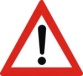 Ehepartner/-in oder eingetragene Partnerschaft der Person in AusbildungName	     		in Ausbildung	Ja	Nein		AusbildungsbestätigungVorname	     		ist berufstätig	Ja	Nein		Lohnabrechnung /		ArbeitsvertragGeburtsdatum	     		Datum der Heirat	     			Heiratsurkunde						(nur beim Erstgesuch
						als verheiratet)Kinder der Person in AusbildungName	     	Vorname	     	Geburtsdatum	     			Geburtsurkunde						(nur einmal beilegen)Name und Vorname des andern Elternteils	     		Ich habe das Sorgerecht und erhalte	CHF	     		/Monat Unterhaltsbeiträge.		Vaterschaftsanerkennung
							und Unterhaltsvertrag	Das Sorgerecht ist nicht bei mir, ich bezahle	CHF	     		/Monat Unterhaltsbeiträge.		(nur einmal beilegen)
	Gemeinsames SorgerechtName	     	Vorname	     	Geburtsdatum	     			Geburtsurkunde						(nur einmal beilegen)Name und Vorname des andern Elternteils	     		Ich habe das Sorgerecht und erhalte	CHF	     		/Monat Unterhaltsbeiträge.		Vaterschaftsanerkennung
							und Unterhaltsvertrag	Das Sorgerecht ist nicht bei mir, ich bezahle	CHF	     		/Monat Unterhaltsbeiträge.		(nur einmal beilegen)
				Gemeinsames SorgerechtWeitere Kinder sind mit den gleichen Angaben auf einem Zusatzblatt aufzuführen !AuszahlungsadresseIBAN-Nummer	CH     			KontokarteKontoinhaber/-in	(Name, Vorname)     		Keine Barzahlung oder Überweisung ins Ausland !Frühere Ausbildung	Bitte führen Sie alle Ausbildungen lückenlos auf oder legen Sie einen Lebenslauf bei.Berufstätigkeit	Bitte führen Sie alle Erwerbstätigkeiten lückenlos auf oder legen Sie einen Lebenslauf bei.Ausbildung	Das Stipendium wird für die folgende Ausbildung beantragt :Genaue Bezeichnung der Ausbildung	     			Ausbildungs- oder							ImmatrikulationsbestätigungName der Ausbildungsstätte	     			Falls Lehre: auch LehrvertragBeginn der Ausbildung (Monat, Jahr)	     		Voraussichtliches Ende der Ausbildung (Monat, Jahr) 	     		Art des Abschlusses (Diplom, Fähigkeitsausweis, Bachelor, etc.)	     		Ausbildung	Vollzeit	Teilzeit	berufsbegleitendIst das laufende Jahr ein Wiederholungsjahr?	Ja	Nein	Obligatorisches Praktikum vom	     		bis	     		Ort	     			PraktikumsvertragObligatorisches Praktikum vom	     		bis	     		Ort	     			PraktikumsvertragEinkommen der Person in Ausbildung		Veranlagungsanzeige				(Einkommen 2017)Bruttoeinkommen im laufenden Ausbildungsjahr, vom 01.09.2017 bis 31.08.2018Zusatzeinkommen	CHF	     		/Jahr		Schätzung							Arbeitsvertrag beilegenPraktikumseinkommen	CHF	     		/Jahr		PraktikumsvertragEinkommen (bei Teilzeitausbildung)	CHF	     		/Jahr		Lohnabrechnung/						ArbeitsvertragEinkommen der Ehegattin/des Ehegatten	CHF	     		/Jahr		Lohnabrechnung/						ArbeitsvertragUnterhaltsbeiträge	CHF	     		/Jahr		Letztes Urteil und/oder						Entscheid vom Kt. SozialamtAHV-, IV-Rente, andere Renten	CHF	     		/Jahr		Rentenentscheid/Bestätigung				oder Bank- /PostbelegAusgaben der Person in Ausbildung	 im laufenden AusbildungsjahrWohnsitz bei	 Eltern	 Mutter	 VaterEigene Wohnung	 Wohngemeinschaft, Internat, möbliertes Zimmer, andere		Mietvertrag	Teil des Mietbetrag pro Monat : CHF      			Quittung	Adresse	     		Anzahl auswärtige Mittagessen pro Woche	0	1	2	3	4	5Schulgeld (nur für ausserkantonale Schulen)	CHF	     		/Jahr			Rechnung,
							Bank- oder Postbeleg Fahrkosten vom Wohnort zum Ausbildungsort 	CHF	     		/Jahr		AbonnementBemerkungenUnterschriften	Wichtig : Bitte gut durchlesenDie Unterzeichneten bestätigen, dass das vorliegende Gesuch vollständig und wahrheitsgetreu ausgefüllt wurde. Sie bewilligen ausserdem dem Amt für Ausbildungsbeiträge bei anderen Instanzen (Ausgleichskasse, Pensionskasse, Kt. Steuerverwaltung, Kt. Sozialamt, Sozialdienste, usw.), zusätzliche Auskünfte einzuholen, welche für die Bearbeitung des Gesuchs benötigt werden.Bei Erhalt eines Ausbildungsbeitrages verpflichten sie sich, die finanzielle Unterstützung für die bezeichnete Ausbildung zu verwenden und jegliche Änderung der Angaben im Gesuch (z.B. Abbruch der Ausbildung, Veränderung des Zusatzeinkommens, Erhalt von Renten, usw.) unverzüglich dem Amt für Ausbildungsbeiträge zu melden.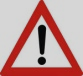 Zu Unrecht erhaltene Stipendien, infolge von falschen 
oder ungenauen Angaben, werden zurückgefordert.Ort und Datum	     		Unterschrift der Person in Ausbildung			Unterschrift gesetzlicher Vertreter/-in (bei Minderjährigen)			SituationsplanDas Amt für Ausbildungsbeiträge erreichen Sie in 10 Minuten zu Fuss ab Bahnhof.Unsere Büros befinden sich auf dem Platz des Kollegiums St. Michael.Amt für Ausbildungsbeiträge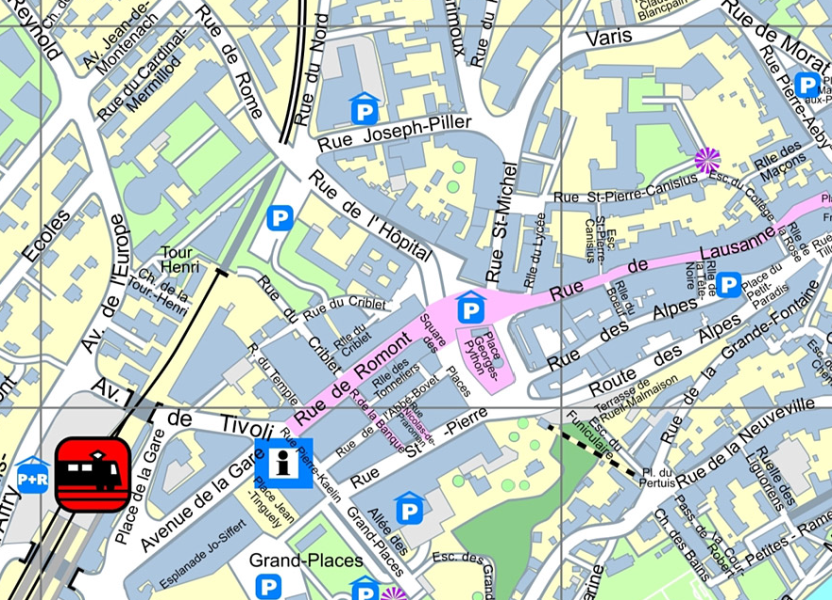 Rue St-Pierre Canisius 12
1701 FribourgTél. 026/305.12.51www.fr.ch/ssfE-Mail : bourses@fr.ch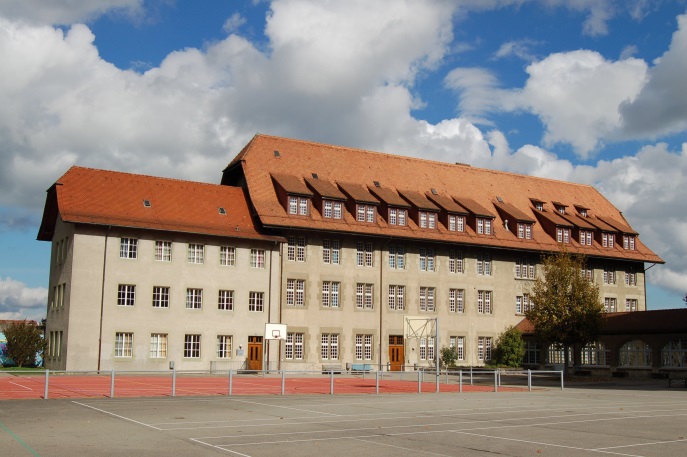 Öffnungszeiten :Montag, Mittwoch 
und Donnerstag08.00 - 11.30 
und 13.30 - 17.00 UhrDienstag und Freitag geschlossenA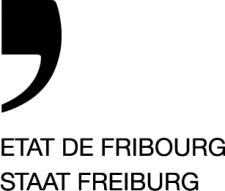 Service des subsides de formation SSFAmt für Ausbildungsbeiträge ABBARue St-Pierre-Canisius 12 – Postfach
1701 FreiburgT +41 26 305 12 51www.fr.ch/ssf - E-Mail : bourses@fr.chSchulen & Ausbildungenvon(Monat/Jahr)bis(Monat/Jahr)Abschluss/TitelWohnort(Kanton/Land)OrientierungsschuleErwerbstätigkeitvon(Monat/Jahr)bis(Monat/Jahr)BeschäftigungsgradWohnort(Kanton/Land)